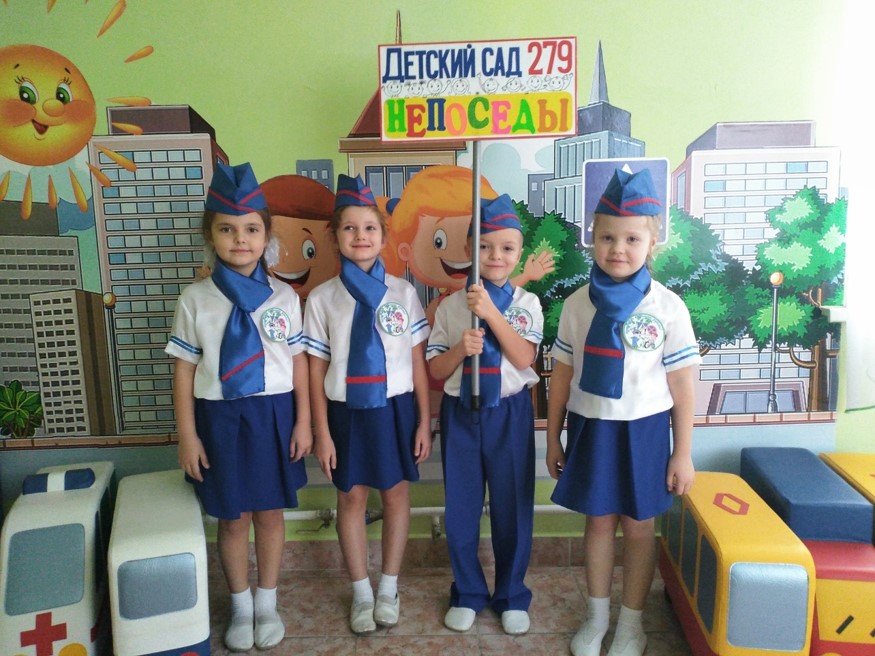 В январе 2021  года в рамках районной целевой программы «Основы безопасности движения» прошел  дистанционный конкурс  «Знатоки правил дорожного движения» среди воспитанников дошкольных  образовательных учреждений Куйбышевского района.В конкурсе приняли участие 15 ДОУ, более 50 ребят. Команды дошкольников выполняли творческие задания по ПДД: презентовали свою команду, делали тематическую поделку, рисовали дорожные знаки.Активно включились в работу и педагоги, организовав для ребят интересные и познавательные игры по безопасности дорожного движения. Итоги конкурса «Знатоки правил дорожного движения».I  место МБ ДОУ «Детский сад №31»II место МК ДОУ «Детский сад №225»II место МБ ДОУ «Детский сад №279»III место МБ ДОУ «Детский сад №14»Специальная Грамота в номинации «Лучшая поделка» МБ ДОУ «Детский сад №12»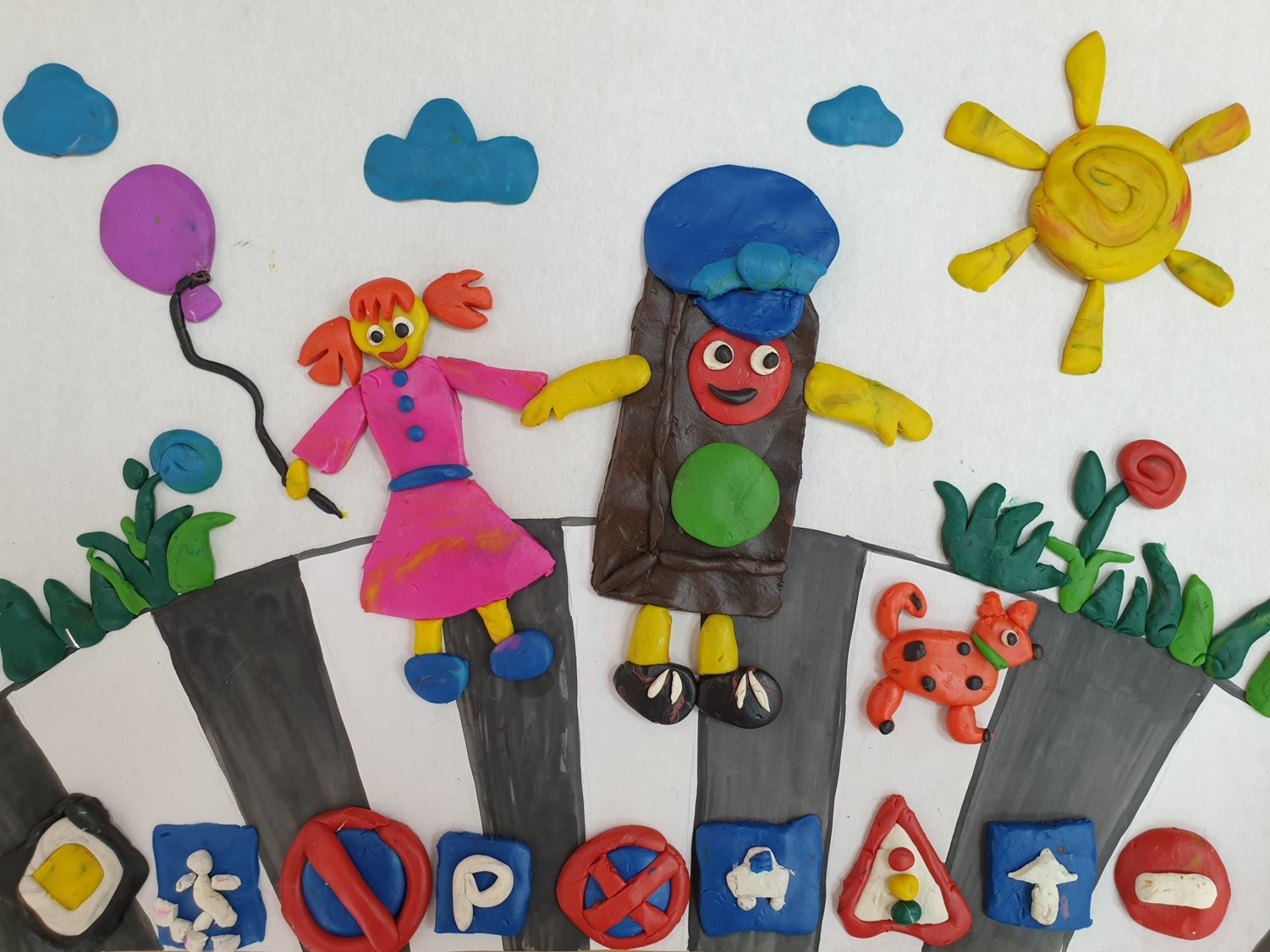 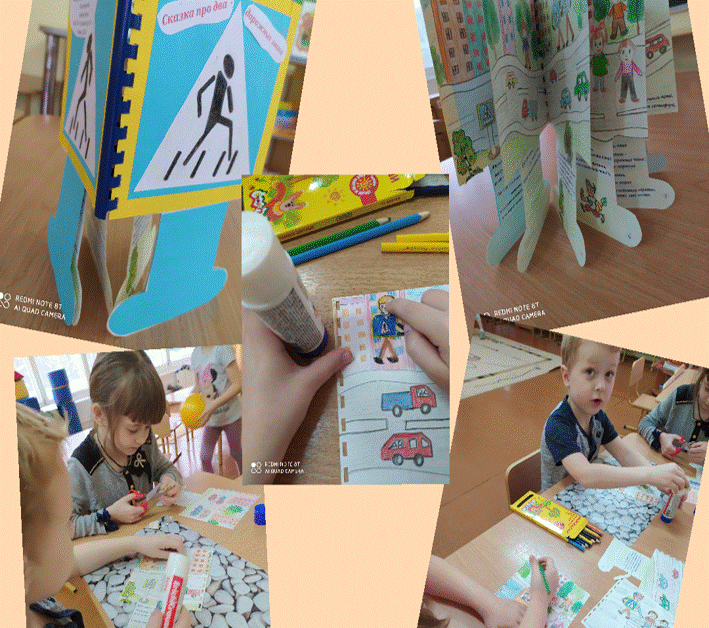 